PE Uniform SizesDid you know you can order PE Uniform online?Please visit: https://www.bluecoatacademy.org/school-uniform/The P.E. uniform consists of a T-shirt, a mid-layer and either track pants or leggings. Shorts are optional.  To minimise the cost to parents/carers, PE uniform can only be purchased directly from the school. Once the label is removed the item cannot be exchanged.Items will be supplied within 3 working days.SizeUnit PriceT-ShirtAge 9 - 10£9.00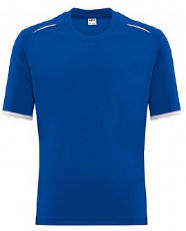 30 – 32£9.0032 – 34£9.0034 – 36£9.0038 – 40£9.0042 – 44£9.0046 – 48£9.0050 – 52£9.00Mid-LayerAge 9 - 10£15.50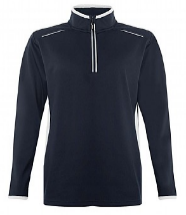 30 – 32£17.0032 – 34£17.0034 – 36£17.0038 – 40£17.0042 – 44£17.0046 – 48£17.0050 – 52£17.00Track PantsAge 9 – 10£13.00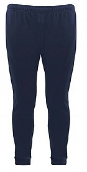 Age 11 – 13£13.0028 – 30£14.0030 – 32£14.0034 – 36£14.0038 – 40£14.0042 – 44£14.00LeggingsAge 9 – 10£11.50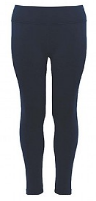 Age 11 – 13£11.5028 – 30£13.0030 – 32£13.0034 – 36£13.0038 – 40£13.0042 – 44£13.00ShortsAge 9 – 10£7.00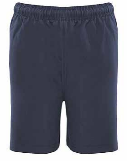 Age 11 – 13£7.0028 – 30£7.0030 – 32£7.0034 – 36£7.0038 – 40£7.0042 – 44£7.00